14/03/2024BionexoRESULTADO – TOMADA DE PREÇON° 202483TP56959HEAPAO Instituto de Gestão e Humanização – IGH, entidade de direito privado e sem finslucrativos, classificado como Organização Social, vem tornar público o resultado daTomada de Preços, com a finalidade de adquirir bens, insumos e serviços para o HEAPA-Hospital Estadual de Aparecida de Goiânia, com endereço à Av. Diamante, s/n - St.Conde dos Arcos, Aparecida de Goiânia/GO, CEP: 74.969-210.Bionexo do Brasil LtdaRelatório emitido em 14/03/2024 12:10CompradorIGH - HUAPA - HOSPITAL DE URGÊNCIA DE APARECIDA DE GOIÂNIA (11.858.570/0004-86)AV. DIAMANTE, ESQUINA C/ A RUA MUCURI, SN - JARDIM CONDE DOS ARCOS - APARECIDA DE GOIÂNIA,GO CEP: 74969-210Relação de Itens (Confirmação)Pedido de Cotação : 337918089COTAÇÃO Nº 56959 - MATERIAIS DE LIMPEZA E DESCARTAVEIS - HEAPA MAR/2024Frete PróprioObservações: *PAGAMENTO: Somente a prazo e por meio de depósito em conta PJ do fornecedor. *FRETE: Sóserão aceitas propostas com frete CIF e para entrega no endereço: AV. DIAMANTE, ESQUINA C/ A RUA MUCURI,JARDIM CONDE DOS ARCOS, AP DE GOIÂNIA/GO CEP: 74969210, dia e horário especificado. *CERTIDÕES: AsCertidões Municipal, Estadual de Goiás, Federal, FGTS e Trabalhista devem estar regulares desde a data daemissão da proposta até a data do pagamento. *REGULAMENTO: O processo de compras obedecerá aoRegulamento de Compras do IGH, prevalecendo este em relação a estes termos em caso de divergência.Tipo de Cotação: Cotação NormalFornecedor : Todos os FornecedoresData de Confirmação : TodasFaturamentoMínimoValidade daPropostaCondições dePagamentoFornecedorPrazo de EntregaFrete ObservaçõesPM DOS REIS LTDAGOIÂNIA - GOPolyanna Marinho Dos Reis - (62)1 dias apósconfirmação1R$ 0,000017/03/202430 ddlCIFnull99976-5278DIRETOR@APARECIDAMED.COM.BRMais informaçõesProgramaçãode EntregaPreço PreçoUnitário FábricaValorTotalProdutoCódigoFabricante Embalagem Fornecedor Comentário JustificativaRent(%) QuantidadeUsuárioDESINFETANTEHOSP.QUATERNARIODaniellyEvelynPereira DaCruzDESINFETANTEHOSP.QUATERNARIOAMONIOPM DOSREIS LTDAR$R$R$377,2800142489-AMONIO50ML - PROUNDnull-36 Frasco10,4800 0,00007750ML -LINK - PROLINK14/03/202411:48FRASCOSABONETELIQUIDOSABONETELIQUIDOP/BANHOPERFUMADO 51887PH NEUTROGALAO 5PERFUMADOPH NEUTRO5LT - 1 - GL -FLORABELLA/PREMISSE -PREMISSE /FLORABELLA -PREMISSE /FLORABELLADaniellyEvelynPereira DaCruzPM DOSREIS LTDAR$R$R$456,00002-UNDnull-24 Galao19,0000 0,000014/03/202411:48LITROSTotalParcial:R$833,2800660.00.0Total de Itens da Cotação: 2Total de Itens Impressos: 2TotalGeral:R$833,2800Clique aqui para geração de relatório completo com quebra de páginahttps://bionexo.bionexo.com/jsp/RelatPDC/relat_adjudica.jsp1/1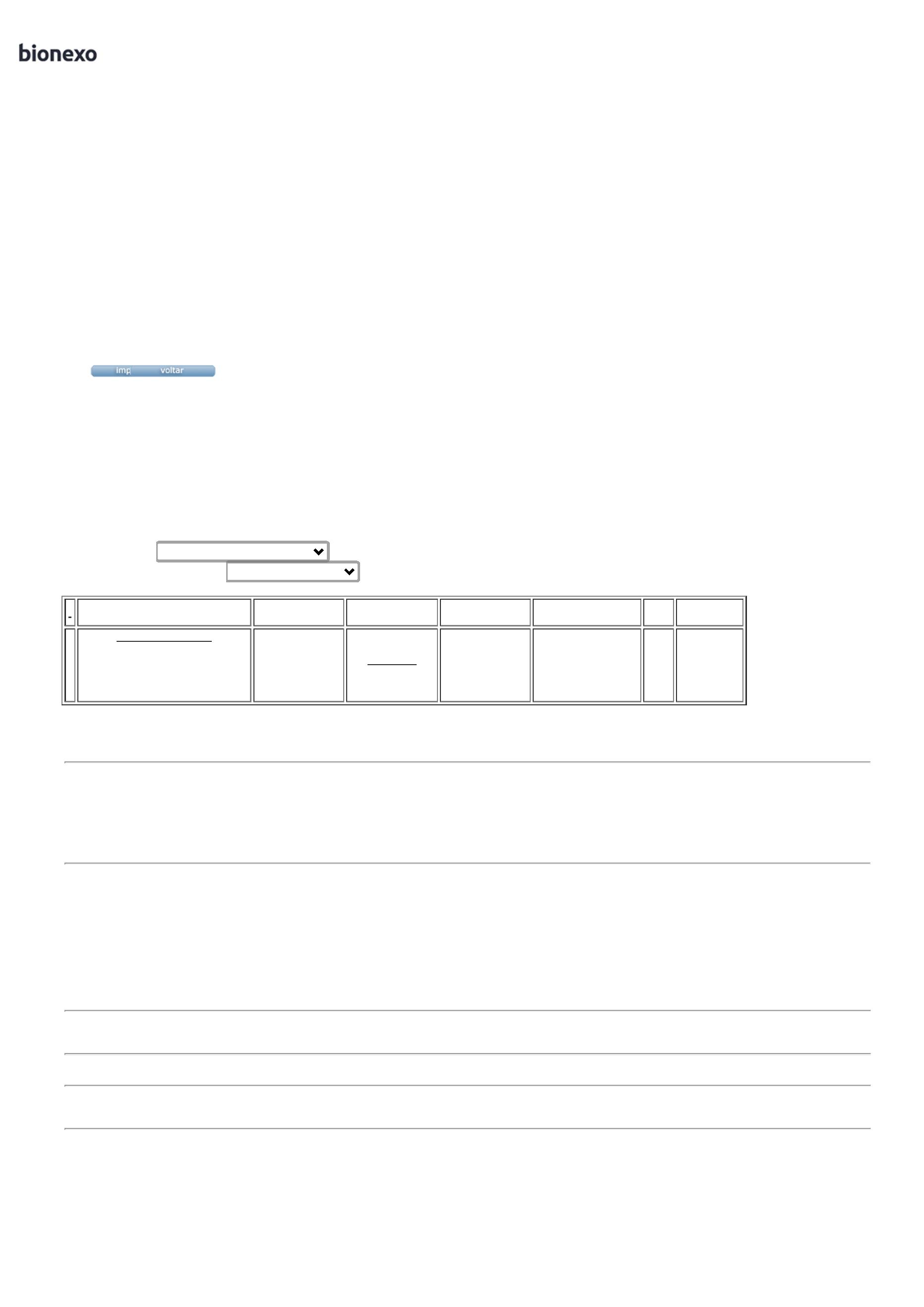 